ЗаключениеКонтрольно-счетной палаты Дубровского районапо результатам проведения внешней проверки годового отчета 
об исполнении бюджета Дубровского муниципального района Брянской области за 2021 год.п. Дубровка 							            29.04. 2022 года1. Основание для проведения экспертно-аналитического мероприятия: пункт 1.3.1. плана работы Контрольно-счетной палаты Дубровского района на 2022 год, утвержденного приказом председателя Контрольно-счетной палаты Дубровского района от 02.03.2022г № 92. Предмет экспертно-аналитического мероприятия: годовой отчет 
об исполнении бюджета Дубровского муниципального района, бюджетная отчетность главных администраторов средств местного бюджета 
и иные документы, содержащие информацию об исполнении бюджета указанного муниципального образования за 2021 год.3. Объекты экспертно-аналитического мероприятия: 3.1. Администрация Дубровского района;3.2. Финансовое управление администрации Дубровского района;3.3. Дубровский районный Совет народных депутатов;3.4. Комитет имущественных отношений администрации Дубровского района;3.5. Контрольно-счетная палата Дубровского района.3.6. Отдел образования администрации Дубровского района.4. Сроки проведения экспертно-аналитического мероприятия: основной этап с 29 марта по 29 апреля 2022 года.Общее положение.Заключение Контрольно-счётной палаты Дубровского района на отчет об исполнении бюджета Дубровского муниципального района Брянской области за 2021 год подготовлено в соответствии со статьей 264.4 Бюджетного кодекса Российской Федерации, Положением о Контрольно-счётной палате Дубровского района, Стандартом внешнего муниципального финансового контроля 103 «Последующий контроль исполнения бюджета Дубровского района», Порядком составления, рассмотрения и утверждения проекта бюджета муниципального образования «Дубровский район», а также предоставления рассмотрения и утверждения отчетности об исполнении бюджета муниципального образования «Дубровский район» и его внешней проверке.Бюджетная отчетность Дубровского муниципального района Брянской области за 2021 год предоставлена до 1 апреля 2021 года в Контрольно-счётную палату Дубровского района, что соответствует сроку представления годовой бюджетной отчетности, установленному Порядком.Представленный к внешней проверке годовой отчет Дубровского муниципального района Брянской области за 2021 год соответствует требованиям Инструкции о порядке составления и представления годовой, квартальной и месячной отчетности об исполнении бюджетов бюджетной системы Российской Федерации, утвержденной приказом Минфина России от 28.12.2010 №191н. Заключение Контрольно-счётной палаты подготовлено по результатам комплекса внешних проверок годовой бюджетной отчетности главных администраторов средств местного бюджета, а также проверки годового отчета об исполнении бюджета за 2021 год, представленного в Контрольно-счётную палату. Основные меры по исполнению бюджета за 2021 год определены постановлением администрации Дубровского района от 30.12.2020 № 737 «О мерах по реализации Решения Дубровского районного Совета народных депутатов «О бюджете Дубровского муниципального района Брянской области на 2021 год и на плановый период 2022 и 2023 годов». Нормативным документом установлены основные требования по исполнению бюджета для главных администраторов доходов бюджета, главных администраторов источников финансирования дефицита бюджета, главных распорядителей средств бюджета:Контрольно-счётная палата отмечает, что установленные требования не противоречат бюджетным полномочиям, определенным статьями 158, 160.1, 160.2, 162 Бюджетного кодекса РФ. Исполнение бюджета в отчетном периоде осуществлялось администрацией Дубровского района, организация исполнения бюджета возлагается на финансовое управление администрации Дубровского района   в соответствии со статьей 215.1 Бюджетного кодекса РФ на основании сводной бюджетной росписи Дубровского муниципального района и кассового плана на текущий финансовый год.     Характеристика основных показателей исполнения бюджета Дубровского муниципального района.Бюджет Дубровского муниципального района на 2021 год утвержден решением Дубровского районного Совета народных депутатов от 15.12.2020 № 119-7 «О бюджете Дубровского муниципального район Брянской области на 2021 год и на плановый период 2022 и 2023 годов» по доходам и расходам в сумме 325 354,6 тыс. рублей. В 2021 году в бюджет района на 2021 год 4 раз вносились изменения и дополнения (№ 142-7 от 23.04.2021 г.; № 158-7 от 30.06.2021г.; № 172-7 от 29.10.2021г.; № 195-7 от 27.12.2021г). В окончательной редакции решением Дубровского районного Совета народных депутатов от 27.12.2021г. № 195-7  бюджет района утвержден по доходам в сумме 394 028,1 тыс. рублей, по расходам в сумме 395 872,7 тыс. рублей, с дефицитом – 1 844,6 тыс. рублей, источником финансирования которого являлись остатки средств на счете бюджета. (тыс. рублей)Увеличение параметров бюджета к первоначально утвержденным значениям составило по доходам – 21,1 %, по расходам – 12,7 процента.Бюджетные ассигнования, утвержденные решением о бюджете (в окончательной редакции), меньше объема расходов, утвержденного сводной бюджетной росписью на 1844,6 тыс. рублей.Исполнен бюджет за 2021 год по доходам в объеме 380 910,6 тыс. рублей, или 96,7 % к уточненному плану, по расходам – 381 782,5 тыс. рублей, или 96,4 % к утвержденным бюджетным назначениям. В результате исполнения бюджета сложился дефицит в сумме 871,9 тыс. рублей.Остаток средств на счете бюджета района по состоянию 
на 01.01.2021 года составлял 1 844,6тыс. рублей, по состоянию на 01.01.2022 года – 972,6 тыс. рублей.Администрирование налоговых и неналоговых доходов бюджета Дубровского муниципального района Брянской области в 2021 году осуществляли 10 администраторов доходов                                   (тыс. рублей)Администрирование безвозмездных поступлений бюджета Дубровского муниципального района Брянской области в 2021 году осуществляли 3 администратора доходов                                                                   (тыс. рублей)   Анализ исполнения бюджета в разрезе доходных источников.По сравнению с предшествующим отчетным периодом отмечено увеличение объема налоговых и неналоговых доходов на 4221,2 тыс. рублей, или на 4,6 процента. Объем поступлений налога на доходы физических лиц увеличился на 617,0 тыс. рублей, или на 0,9 процента. Отмечено увеличение к предыдущему отчетному периоду налога на товары (работы, услуги), реализуемые на территории РФ (акцизы на ГСМ) – на 1 272,3 тыс. рублей (29,8 %), по налогам на совокупный доход отмечено снижение на 1291,3 тыс. рублей (24,7 %), по государственной пошлине снижение составило 117,3 тыс. рублей или 9,0 процентов. Основные показатели бюджета района в части налоговых и неналоговых                доходов бюджета представлены в таблице   (тыс. рублей)Первоначально утвержденные собственные доходы бюджета были увеличены на 3890,0 тыс. рублей, и утверждены в сумме 95935,0 тыс. рублей.За 2021 год собственные доходы исполнены в сумме 95722,4 тыс. рублей, или на 99,8 % уточненных назначений.  Анализ структуры доходов показал, что удельный вес собственных доходов в 2021 году составил 25,1 %, больше уровня 2020 года на 4,9 процентного пункта.Исполнение установленных заданий по налоговым и неналоговым доходам обеспечено на 99,8 процента. В структуре собственных доходов наибольший удельный вес занимают налоговые доходы, на их долю приходится 89,7% процента, неналоговые доходы составляют 10,3% собственных доходов бюджета. Основным доходным источником, сформировавшим 86,0% объема собственных доходов бюджета, является налог на доходы физических лиц. Налоговые доходы.В отчетном периоде налоговые доходы исполнены в объеме 
85873,7 тыс. рублей, или 99,7% к прогнозным значениям. Наибольший удельный вес в налоговых доходах занимает налог на доходы физических лиц – 86,0 процента. Удельный вес налогов на совокупный доход составил 6,5 %, налогов на товары (работы, услуги), реализуемые на территории РФ (акцизы по подакцизным товарам (продукции), производимым на территории РФ) 6,5%, госпошлины – 1,0 процента.Налог на доходы физических лиц (НДФЛ) поступил в бюджет в сумме 73809,5 тыс. рублей, или 99,6% утвержденного плана. Первоначальный план по НДФЛ был увеличен на 2223,5 тыс. рублей, исполнение к первоначальным плановым показателям составило 97,1 процента. Темп роста поступления налога к уровню 2020 года составил 108,0 процентов. Налоги на товары (работы, услуги), реализуемые на территории РФ (акцизы на ГСМ) поступили в бюджет в сумме 5536,9 тыс. рублей, что составляет 102,0% плановых назначений. Темп роста поступления налога к уровню 2020 года – 129,8 процента.Государственная пошлина поступила в бюджет в сумме 1303,4 тыс. рублей, что составляет 86,9% уточненных плановых назначений. Темп роста поступления налога к уровню 2020 года – 91,7 процента.Налог на совокупный доход поступил в бюджет в сумме 5224,2 тыс. рублей, что составляет 102,3% уточненных плановых назначений. Темп роста поступления налога к уровню 2020 года – 80,2 процента, в том числе:- единый налог на вмененный доход поступил в бюджет в сумме 1204,2 тыс. рублей, что составляет 98,0% плановых назначений. Темп поступления налога к уровню 2020 года увеличился в 3,4 раз. - единый сельскохозяйственный налог поступил в бюджет в сумме 1433,6 тыс. рублей, что составляет 86,6% плановых назначений. Темп роста поступления налога к уровню 2020 года – 61,7 процента.- налог взимаемый в связи с применением патентной системы налогообложения поступил в бюджет в сумме 2586,4 тыс. рублей, что составляет 116,4% плановых назначений. Темп поступления налога к уровню 2020 года увеличился в 25 раз.Неналоговые доходы.Неналоговые поступления в бюджет района составили 
9848,7 тыс. рублей, или 100,9% к уточненным прогнозным значениям. Наибольший удельный вес в неналоговых доходах занимают доходы от продажи материальных и нематериальных активов – 46,3 процента, или 4 557,0 тыс. рублей и доходы от использования имущества, находящегося в муниципальной собственности в размере 3682,8 тыс. рублей, или 37,4% неналоговых доходов.Доля объемов штрафов, санкций, возмещения ущерба составляет 8,8%, доходов; от оказания платных услуг и компенсации затрат государства  7,3%, платежей при пользовании природными ресурсами – 0,2 процента.Доходы от использования имущества, находящегося в муниципальной собственности, поступили в бюджет в сумме 3682,8 тыс. рублей. Плановые показатели исполнены на 102,2 процента, в том числе:   - доходы от сдачи в арену земельных участков поступили в бюджет в сумме 2971,6 тыс. рублей. Плановые показатели исполнены на 100,0 процента, поступление доходов к уровню 2020 года увеличено на 82,9 процента;- доходы от сдачи в арену имущества поступили в бюджет в сумме 711,2 тыс. рублей. Плановые показатели исполнены на 110,6 процента.  Поступление доходов к уровню 2020 года увеличены на 44,5 процента.Доходы от продажи материальных и нематериальных активов за 2021 год поступили в сумме 4557,0 тыс. рублей, или 100,3% годового плана. В ходе исполнения бюджета первоначально утвержденный план увеличен на 35,5%, или на 1615,0 тыс. рублей. Темп роста к уровню 2020 года составляет 93,4 процента. Платежи при использовании природными ресурсами поступили   в сумме 35,0 тыс. рублей, что составляет 97,2% уточненного годового плана. К уровню 2020 года доходы составили 96,7 процента. Доходы от оказания платных услуг и компенсации затрат за 2021 год поступили в бюджет в сумме 715,5 тыс. рублей, уточненные плановые назначения исполнены на 110,8 процента. К уровню 2020 года доходы составили  100,1 %, или на 0,7 тыс. рублей.Доходы бюджета в виде штрафов, санкций, возмещения ущерба исполнены на 93,2% и сложились в сумме 863,0 тыс. рублей. Не выполнение плановых назначений обусловлено не достаточной активизацией работы, проводимой контролирующими органами. К уровню 2020 года поступление штрафных санкций снизилось на 2,5 процента. Безвозмездные поступления.Объем безвозмездных поступлений составил в 2021 году 
285188,2 тыс. рублей, что ниже запланированного объема на 12904,9 тыс. рублей, или на 4,5 процента.Основные показатели по межбюджетным трансфертам из других бюджетов бюджетной системы РФ за 2021 год представлены в таблице          (тыс. рублей)Объем дотаций сложился на уровне запланированного объема – 
46248,2 тыс. рублей, из них дотации на выравнивание бюджетной обеспеченности – 38722,0 тыс. рублей, на поддержку мер по обеспечению сбалансированности бюджетов – 7526,2 тыс. рублей. Субсидии поступили в объеме 67799,2 тыс. рублей, что ниже запланированных объемов на 9242,0 тыс. рублей, или 13,6 процента. К уровню предшествующего периода объем субсидий увеличился в 6,7 раза, на 57690,0 тыс. рублей.Субвенции поступили в объеме 157006,5 тыс. рублей, что ниже запланированных объемов на 3328,8 тыс. рублей, или на 2,1 процента. Наибольший объем субвенций поступил на выполнение передаваемых полномочий субъектов РФ – 150201,5 тыс. рублей, или 95,7% всего объема субвенций.Иные межбюджетные трансферты поступили в объеме 14249,5 тыс. рублей, что ниже запланированных объемов на 219,0 тыс. рублей, или на 1,5 процента. К уровню предшествующего периода объем иных межбюджетных трансфертов снизился 0,9 процента.Структура безвозмездных поступлений в 2021 году сложилась следующим образом: дотации – 16,2%;субсидии – 23,8%;субвенции – 55,1%;иные межбюджетные трансферты – 4,9%.К уровню предшествующего периода объем безвозмездных поступлений увеличился на 71133,1 тыс. рублей, или на 33,2 процента.Анализ исполнения бюджета по расходам: по разделам и подразделам бюджетной классификации, по ведомственной структуре расходов.Решением о бюджете в редакции от 27.12.2021 № 195-7 бюджетные ассигнования по расходам утверждены в сумме 395872,7 тыс. рублей, 
что на 21,7 % выше первоначально утвержденного значения. Исполнение бюджета района по расходам в 2021 году составило 
381782,5 тыс. рублей, или 96,4 % к показателям уточненного годового плана и 96,4 процента к сводной бюджетной росписи. По отношению к отчетному периоду 2020 года расходы увеличились на 25,3 %. Исполнение в разрезе разделов бюджетной классификации расходов бюджета за отчетный период представлено в следующей таблице (тыс. рублей)Из 10 разделов бюджетной классификации по 2 разделам исполнение составило 100 %, по 8 разделам исполнение варьирует от 81,6 до 99,9 процента.Расходы раздела 01 «Общегосударственные вопросы» исполнены 
в объеме 35864,1 тыс. рублей, или на 99,5 процента. К отчетному периоду прошлого года расходы возросли на 2,7 процента. Расходы данного раздела занимают 9,4 % в расходах бюджета.Расходы по подразделу 01 03 «Функционирование законодательных (представительных) органов государственной власти и представительных органов муниципальных образований» составили 486,0 тыс. рублей. 
По данному подразделу осуществлены расходы на содержание Дубровского районного Совета народных депутатов;По подразделу 01 04 «Функционирование Правительства РФ, высших органов исполнительной власти субъектов РФ, местных администраций» отражены расходы на содержание главы администрации Дубровского района 
и содержание и обеспечение деятельности аппарата администрации в сумме 22148,6 тыс. рублей, в том числе на содержание главы администрации – 
1283,9 тыс. рублей.Расходы подраздела 01 05 «Судебная система» незначительны 
и составили 10,3 тыс. рублей, к уровню 2020 года - 156,1 процентов. В рамках подраздела осуществлены расходы на осуществление полномочий по составлению (изменению) списков кандидатов в присяжные заседатели федеральных судов общей юрисдикции в Российской Федерации.По подразделу 01 06 «Обеспечение деятельности финансовых, налоговых и таможенных органов» отражены расходы в объеме 6090,0 тыс. рублей, к уровню 2020 года – 101,6 процентов. Расходы направлены на содержание финансового управления администрации Дубровского района и Контрольно-счетной палаты Дубровского района.Расходы по подразделу 01 13 «Другие общегосударственные вопросы» исполнены в объеме 7 129,2 тыс. рублей, к уровню 2020 года – 102,0 процента, в том числе расходы Комитета правовых и имущественный отношений – 1 488,9 тыс. рублей; оценку имущества, признание прав и регулирование отношений муниципальной собственности произведены расходы района по оценке имущества в сумме 105,0 тыс. рублей;  содержание  МФЦ – 2 859,6 тыс. рублей; эксплуатацию и содержание имущества, находящегося в муниципальной собственности, арендованного недвижимого имущества произведены расходы в сумме 1540,6 тыс. рублей; административная комиссия –  478,0 тыс. рублей, обучение студентов – 321,8 тыс. рублей; информационное обеспечение деятельности органов местного самоуправления – 150,0 тыс. руб., проведение Всероссийской переписи населения – 263,6 тыс. рублей  и другие расходы.  Распределение бюджетных ассигнований по разделам и подразделам классификации расходов представлено в таблице   (тыс. рублей)На «Национальную оборону» раздел 02 направлено 682,0 тыс. рублей, исполнение – 100,0 процента. В рамках указанного раздела учтены расходы на осуществление первичного воинского учета на территориях, где отсутствуют военные комиссариаты.Расходы раздела 03 «Национальная безопасность и правоохранительная деятельность» составили 3681,6 тыс. рублей, исполнение – 99,9 процента. Расходы  в большем объеме направлены  по подразделу 03 09 «Защита населения и территории от чрезвычайных ситуаций природного и техногенного характера, гражданская оборона» - 3 581,0 тыс. рублей.По разделу 04 «Национальная экономика» расходы исполнены 
в объеме 17 136,5 тыс. рублей или 99,6 процента к объему расходов, предусмотренных уточненной бюджетной росписью на 2021 год. Доля расходов по разделу в общей структуре расходов бюджета составила 4,5 процента. Расходы исполнены  по 6 разделам:04 01 «Общеэкономические вопросы» - 30,5 тыс. рублей,04 05 «Сельское хозяйство и рыболовство» - 241,1 тыс. рублей,04 06 «Водное хозяйство» - 117,2 тыс. рублей, 04 08 «Транспорт» - 1 687,4 тыс. рублей, 04 09 «Дорожное хозяйство» - 14 641,4 тыс. рублей, 04 12 «Другие вопросы в области национальной экономики» - 418,9 тыс. рублей.В целом по разделу отмечено увеличение объема расходов к аналогичному периоду 2020 года, это связано с тем, что дополнительно были выделены денежные средства из областного бюджета по разделу 04 09 «Дорожное хозяйство» в сумме 9 696,3 тыс. рублей. Средства направлены на содержание и обеспечение сохранности автомобильных дорог местного значения и условий безопасного движения по ним. Анализ использования средств дорожного хозяйства(дорожные фонды)Остаток средств дорожного хозяйства (дорожные фонды) по состоянию на 1 января 2021 года составляет 158,0 тыс. рублей, на 1 января 2022 года – 168,0 тыс. рублей. Расходы на дорожное хозяйство (дорожные фонды) исполнены в объеме 14641,4 тыс. рублей, или на 85,4 процента. Расходы подраздела 04 08 «Транспорт» занимают 9,9 % 
в структуре расходов раздела, 2,5 % приходится на подраздел 04 12 «Другие вопросы в области национальной экономики», 0,7 % расходов – на подраздел 04 06 «Водное хозяйство», 1,4 % расходов – на подраздел 04 05 «Сельское хозяйство и рыболовство» и 0,1 % расходов – на подраздел 04 01 «Общеэкономические вопросы».По разделу 05 «Жилищно-коммунальное хозяйство» расходы исполнены в объеме 9404,2 тыс. рублей, что составляет 99,9% к уточненному плану. По сравнению с прошлым годом расходы увеличились на 3406,3 тыс. рублей. Расходы направлены по подразделу 05 01 «Жилищное  хозяйство» - 217,0 тыс. рублей; по подразделу  05 02  «Коммунальное хозяйство» - 2 922,1 тыс. рублей; по подразделу 05 05 «Другие вопросы в области жилищно-коммунального хозяйства» - 6 265,1 тыс. рублей. Удельный вес расходов данного раздела в расходах бюджета составил 2,5 процента.Социально-значимые расходы в бюджете района по итогам исполнения в 2021 году составили 311580,4 тыс. рублей, или 81,6 % к общему объему кассовых расходов бюджета, в том числе:по разделу 07 «Образование» – 231111,6 тыс. рублей;по разделу 08 «Культура» – 24847,6 тыс. рублей;по разделу 10 «Социальная политика» – 14426,9 тыс. рублей;по разделу 11 «Физическая культура и спорт» – 41194,3 тыс. рублей.Наибольший удельный вес в структуре расходов бюджета муниципального района имеют расходы раздела 07 «Образование» – 
74,2 процента. Бюджетные расходы исполнены в сумме 231111,6 тыс. рублей, или 95,8% к утвержденным расходам. По сравнению с 2020 годом объем расходов на образование увеличился на 12,7 процента.Расходы на дошкольное образование (подраздел 07 01) составили 
60604,4 тыс. рублей. Средства направлены на финансирование 4 детских дошкольных бюджетных учреждений и дошкольных групп в общеобразовательных учреждениях.По подразделу 07 02 «Общее образование» расходы исполнены в объеме 135894,9 тыс. рублей. В рамках указанного подраздела осуществлялись мероприятия по обеспечению деятельности школ района.По подразделу 07 03 «Дополнительное образование детей» расходы 
на содержание организаций по дополнительному образованию детей исполнены в объеме 9956,3 тыс. рублей, в том числе на предоставление субсидий бюджетным учреждениям на организацию дополнительного образования, на выплату именных стипендий,  на предоставление мер социальной поддержки по оплате жилья и коммунальных услуг отдельным категориям граждан, работающим в сельской местности или поселке городского типа. Расходы на молодежную политику (подраздел 07 07) исполнены в объеме 999,8 тыс. рублей. На указанный подраздел отнесены расходы на проведение мероприятий среди детей и молодежи Дубровского района и оздоровление детей (организация питания детей в лагерях при школах).По подразделу 07 09 «Другие вопросы в области образования» исполнение расходов составило 23656,3 тыс. рублей. Данные расходы включают содержание аппарата управления отдела образования – 1347,1 тыс. рублей; муниципального бюджетного образовательного учреждения для детей, нуждающихся в психолого-педагогической и медико-социальной помощи "Дубровский районный центр психолого–медико-социального сопровождения" в сумме 752,8 тыс. рублей; проведение общественных мероприятий в сфере образования, олимпиад, выставок, конкурсов, конференций сумме 133,0 тыс. рублей; двух централизованных бухгалтерий и методического кабинета  в сумме 6429,6 тыс. рублей; муниципального бюджетного учреждения "Хозяйственно-экономический комплекс" в сумме 14966,7 тыс. рублей; расходы на предоставление мер социальной поддержки работникам образовательных организаций, работающим в сельских населенных пунктах и поселках городского типа на территории Брянской области в сумме  27,0 тыс. рублей.Расходы по разделу 08 «Культура и кинематография» исполнены 
в объеме 24847,6 тыс. рублей, или 100,0 процента. По сравнению с предыдущим отчетным периодом отмечен рост расходов на 1,7 процента. В рамках (подраздела 08 01) «Культура» расходы исполнены на 100,0 %, или 24847,6 тыс. рублей. Расходы на социальную политику раздел 10 составили
14426,9 тыс. рублей, или 81,6% к плановым назначениям. В расходах бюджета раздел 10 «Социальная политика» занимает 3,8 процента. Наибольший удельный вес в расходах раздела (97,3%) занимают расходы (подраздела 10 04) «Охрана семьи и детства», или 10799,9 тыс. рублей, из которых на приобретение жилья детям сиротам и детям, оставшимся без попечения родителей, направлено 4953,3 тыс. рублей, на содержание ребенка в семье опекуна и приемной семье (выплаты на содержание и проезд ребенка и вознаграждение приемным родителям) – 3698,5 тыс. рублей, на выплату единовременных пособий при всех формах устройства детей, лишенных родительского попечения – 144,3 тыс. рублей.Расходы подраздела 10 01 «Пенсионное обеспечение» (доплаты к пенсиям муниципальным служащим) исполнены в объеме 2061,7 тыс. рублей.На другие вопросы в области социальной политики (подраздел 10 06) направлено 1565,5 тыс. рублей. По данному подразделу средства направлены на содержание органов по профилактике безнадзорности и осуществлению деятельности по опеке и попечительству. По разделу 11 «Физическая культура и спорт» расходы исполнены 
в сумме 41194,3 тыс. рублей, или 99,2 % к плану, к аналогичному периоду 2020 года отмечается увеличение расхода на 16,4 процента. Увеличение расходов связано с выделением денежных средств по национальному проекту «Спорт-норма жизни» на ремонт стадиона в сумме 33 569,5 тыс. рублей. Расходы за 2021 год бюджетного учреждения  "Дубровская  спортивная школа" составили 6 747,9 тыс. рублей.По разделу 14 «Межбюджетные трансферты общего характера бюджетам муниципальных образований» расходы исполнены в объеме 3 433,7 тыс. рублей, или 100 % годового объема утвержденных расходов. Доля расходов в структуре бюджета составляет 0,9 процента. Объем межбюджетных трансфертов к аналогичному периоду 2020 года увеличился на 1 287,7 тыс. рублей (60,0 %).  Средства направлены в бюджеты поселений, в том числе дотации на выравнивание бюджетной обеспеченности – 782,0 тыс. рублей, дотации на поддержку мер по сбалансированности бюджетов – 2651,7 тыс. рублей.Анализ реализации муниципальных программ.Постановлением администрации Дубровского района от 09.11.2020 № 638  утвержден перечень муниципальных программ, состоящий из 4 муниципальной программы.  Основные расходы бюджета района за 2021 год исполнены 
в программном формате. Согласно приложению № 9 решения от 15.12.2020 № 119-7 «О бюджете Дубровского муниципального района Брянской области» на 2021 год и на плановый период 2022 и 2023 годов», исполнение бюджета осуществлялось в рамках 4 муниципальных программ, а именно: - муниципальная программа «Реализация отдельных полномочий Дубровского муниципального района Брянской области                                               (2021 - 2023 годы)" – 128 526,7 тыс. рублей; - муниципальная программа «Развитие образования Дубровского муниципального района Брянской области (2021-2023 годы)"   – 232 238,9 тыс. рублей;- муниципальная программа «Развитие культуры и сохранение культурного наследия Дубровского муниципального района Брянской области (2021-2023 годы)"     - 24 848,5 тыс. рублей;- муниципальная программа «Управление муниципальными финансами Дубровского муниципального района Брянской области                                                                       (2021-2023 годы)"    – 8 986,4 тыс. рублей.Общий объем финансирования муниципальных программ на 2021 год утвержден в соответствии со сводной бюджетной росписью в сумме 394 600,5 тыс. рублей, или 99,7 процентов расходов бюджета. Исполнение расходов по муниципальным программам составило 303 286,5 тыс. рублей, что соответствует 97,2 % утвержденных объемов. Информация об исполнении муниципальных программ представлена в таблице  (тыс. рублей)По непрограммной деятельности исполнение расходов составило 
1272,2 тыс. рублей, в том числе расходы на содержание контрольно-счетной палаты Дубровского района – 537,3 тыс. рублей, Дубровского районного Совета народных депутатов – 486,0 тыс. рублей,  оказание материальной помощи населению пострадавшим в результате пожара - 90,0 тыс. рублей. Оценка эффективности реализации муниципальных программ производилась в соответствии с постановлением администрации Дубровского района от 26.10.2018 года № 744 «Об утверждении порядка разработки, реализации и оценки эффективности муниципальных программ муниципального образования «Дубровский район», в соответствии с которым программы ранжируются на четыре группы:1 группа - эффективность выше плановой при R> N;2 группа - плановая эффективность при R = N;3 группа - эффективность ниже плановой при N> R = 0,75 N;4 группа - программа неэффективна при R <0,75 N, где N - число показателей (индикаторов),       R - итоговая оценка состояния индикатора.Муниципальная программа «Развитие образования Дубровского муниципального района Брянской области на (2021 – 2023 годы)» утверждена постановлением администрации Дубровского района от 21.12.2020 года № 759. Ответственный исполнитель: отдел образования администрации Дубровского района.На реализацию муниципальной программы утверждено 232238,9  тыс. рублей, реализовано – 221893,5 тыс. рублей, или 95,5% утвержденных назначений.Для оценки эффективности реализации муниципальной программы запланированы целевые показатели (индикаторы).Критерий эффективности муниципальной программы составляет 50 баллов, при плановом показателе - 26. Муниципальная программа признана эффективной выше плановой R (50)> N (26).Муниципальная программа «Реализация отдельных полномочий Дубровского муниципального района Брянской области на (2021 – 2023 годы)» утверждена постановлением администрации Дубровского района от 16.12.2020 № 733.Ответственный исполнитель: Администрация Дубровского района.В состав муниципальной программы включена подпрограмма: «Поддержка малого и среднего предпринимательства в Дубровском муниципальном районе Брянской области (2021-2023 годы)».На реализацию муниципальной на 2021 год утверждено 128 526,7 тыс. рублей, реализовано – 124 782, 8 тыс. рублей, или 97,1% утвержденных назначений.Для оценки эффективности реализации муниципальной программы обозначены задачи и запланированы показатели (индикаторы).Критерий эффективности муниципальной программы составляет 35 баллов, при плановом показателе - 23. Муниципальная программа признана эффективной выше плановой – R (36) ˃ N (29).Муниципальная программа «Развитие культуры и сохранение культурного наследия Дубровского муниципального района Брянской области на (2021-2023 годы)» утверждена постановлением администрации Дубровского района от 16.12.2020 года № 734.Ответственный исполнитель: Администрация Дубровского района.На реализацию муниципальной программы утверждено 24848,5 тыс. рублей.   Реализация задач установленных в паспорте муниципальной программы выполнена на 100,0% к утвержденным назначениям, в сумме 24847,6 тыс. рублей.Для оценки эффективности реализации муниципальной программы «запланированы показатели (индикаторы). Критерий эффективности муниципальной программы составляет 10 баллов, при плановом показателе - 10. Муниципальная программа эффективность признана плановой – R (10) = N (10).Муниципальная программа «Управление муниципальными финансами Дубровского муниципального района Брянской области (2021-2023 годы)»  утверждена постановлением администрации Дубровского района от 16.12.2020 года № 734.Ответственный исполнитель: Финансовое управление администрации Дубровского района.Цель муниципальной программы: Обеспечение долгосрочной сбалансированности и    устойчивости бюджетной системы Дубровского  района, создание условий для оптимизации и повышения эффективности  расходов. Создание условий для эффективного выполнения                  полномочий органов местного самоуправления.Достижение поставленной цели требует решения следующих задач: - управление в сфере муниципальных финансов;- межбюджетные отношения с поселениями Дубровского района.На реализацию муниципальной программы утверждено 8986,4 тыс. рублей.Реализация задач установленных в паспорте муниципальной программы выполнена на 100,0% к утвержденным назначениям и составила 8986,4 тыс. рублей.Критерий эффективности муниципальной программы составляет 9 баллов, при плановом показателе - 6. Муниципальная программа признана эффективной выше плановой – R (9) ˃ N (6).Ведомственная структура расходов бюджета Дубровского района представлена следующими 6 главными распорядителями бюджетных средств:администрация Дубровского района (900); Дубровский районный Совет народных депутатов (901);финансовое управление администрации Дубровского района (902);контрольно-счетная палата Дубровского района (903);комитет правовых и имущественных отношений администрации Дубровского района (904);отдел образования администрации Дубровского района (905).Исполнение расходов бюджета Дубровского района в 2021 году в разрезе ведомственной структуры расходов бюджета характеризуется следующими показателями   (тыс. рублей)Бюджет Дубровского района в разрезе ведомственной структуры расходов исполнен в объеме 381782,5 тыс. рублей, что составило 96,4 % расходов, утвержденных сводной бюджетной росписью. Объем неисполненных назначений составил 14144,2 тыс. рублей. Наибольший удельный вес в 2021 году занимают расходы отдела образования администрации Дубровского района – 54,2 % общего объема расходов. Удельный вес расходов администрации Дубровского района составил 42,7 %, финансового управления администрации Дубровского района – 2,4 %, комитета правовых и имущественных отношений администрации Дубровского района – 0,4 %, Дубровского районного Совета народных депутатов – 0,1 %, контрольно-счетной палаты Дубровского района – 0,2 процента.1. Администрация Дубровского района обладает правами юридического лица, является по статусу муниципальным учреждением, имеет самостоятельный баланс, имущество, лицевой счет, гербовую печать (с изображением Государственного герба Российской Федерации), имеет централизованную бухгалтерию, имеет право издавать муниципальные акты в форме   постановлений и распоряжений, подписываемые Главой администрации. Решением Дубровского районного Совета народных депутатов от 15.12.2020 № 119-7 «О бюджете Дубровского муниципального района Брянской области на 2021 год и на плановый период 2022 и 2023 годов» администрация Дубровского района определена главным администратором доходов бюджета.Проанализирована полнота заполнения форм бюджетной отчетности главным распорядителем средств бюджета, а также соответствие данных форм инструкции о порядке составления и предоставления годовой, квартальной и месячной отчетности об исполнении бюджетов бюджетной системы Российской Федерации, утвержденной приказом Минфина России от 28.12.2010 № 191н.Представленная к проверке годовая бюджетная отчетность за 2021 год по составу соответствует требованиям Инструкции № 191н. Информация о не представленных таблицах по причине отсутствия показателей отражена в соответствующих разделах пояснительной записки.За 2021 год доходная часть бюджета утверждена в сумме 234 970,0 тыс. рублей, исполнена – 69 070,6 тыс. рублей, или 29,4 % плановых назначений отчетного периода.Расходы бюджета утверждены в сумме 166 609,9 тыс. рублей, исполнены – 163 162,2 тыс. рублей, что составляет 97,9% к уточненным бюджетным ассигнованиям.       Анализируя расходы администрации Дубровского района, сделан вывод о неэффективном использовании средств бюджета в сумме 61,7 тыс. рублей, выразившиеся в уплате штрафных санкций за нарушение законодательства о налог и сборах, законодательства о страховых взносах, за счет уплаты штрафов за нарушение законодательства о закупках и нарушение условий контрактов (договоров).2. Дубровский районный Совет народных депутатов обладает правами юридического лица, имеет имущество, от своего имени приобретает и осуществляет имущественные и неимущественные права и обязанности, может быть истцом, ответчиком в судах, имеет печать, штамп, бланк с соответствующей символикой, рублевые счета в банковских и кредитных учреждениях. Бухгалтерское обслуживание финансово-хозяйственной деятельности Учреждения осуществляется централизованной бухгалтерией администрации Дубровского района на основании договора.Согласно ведомственной структуре расходов бюджета, утвержденный объем расходов Дубровского районного Совета народных депутатов (код 901) составил 486,0 тыс. рублей, кассовое исполнение 486,0 тыс. рублей, или 100,0 процента. Проанализирована полнота заполнения форм бюджетной отчетности, а также соответствие данных форм Инструкции о порядке составления и предоставления годовой, квартальной и месячной отчетности об исполнении бюджетов бюджетной системы Российской Федерации, утвержденной приказом Минфина России от 28.12.2010 № 191н.Представленная к проверке годовая бюджетная отчетность за 2021 год по составу соответствует требованиям Инструкции № 191н. - в нарушение п. 12 Инструкции №191н, при заполнении баланса, в кодовой зоне заголовочной части баланса (ф.0503130) не указан код ОКВЭД по основному виду деятельности учреждения.Согласно представленной годовой отчетности «Баланс государственного муниципального учреждения» (0503130), «Сведений по дебиторской 
и кредиторской задолженности учреждения» (форма 0503169):дебиторская задолженность на начало и на конец отчетного периода имеет нулевые значения;кредиторская задолженность по состоянию на 01.01.2022 года составила 41,4 тыс. рублей (рост к началу отчетного периода увеличился в 5,3 раза).Кредиторская задолженность образовалась по платежам в бюджет, носит текущих характер на 10.01.2022 года3. Контрольно-счётная палата Дубровского района является постоянно действующим органом внешнего муниципального контроля, обладает организационной и функциональной независимостью и осуществляет свою деятельность самостоятельно.Свою деятельность Контрольно-счётная палата осуществляет в соответствии с Положением о Контрольно-счётной палате Дубровского района утвержденным решением Дубровского районного Совета народных депутатов от 21.02.2013.№ 21; от 29.10.2021 № 175-7 (в новой редакции)Бухгалтерское обслуживание финансово-хозяйственной деятельности Учреждения осуществляется централизованной бухгалтерией администрации Дубровского района на основании договора.Согласно ведомственной структуре расходов бюджета, утвержденный объем расходов Контрольно-счётной палаты (код 903) составил 537,3 тыс. рублей, кассовое исполнение – 537,3 тыс. рублей, или 100,0 процента. Согласно представленной годовой отчетности «Баланс государственного муниципального учреждения» (0503130), «Сведений по дебиторской 
и кредиторской задолженности учреждения» (форма 0503169):дебиторская задолженность на начало и на конец отчетного периода имеет нулевые значения;кредиторская задолженность по состоянию на 01.01.2021 года составила 8,6 тыс. рублей, на 01.01.2022 – 50,0 тыс. рублей (рост к началу отчетного периода увеличился в 5,8 раза). Кредиторская задолженность незначительна и носит текущий характер.В рамках проведения внешней проверки проанализирована полнота и соответствие заполнения форм бюджетной отчетности, а также соответствие данных форм Инструкции № 191н. В нарушение п. 12 Инструкции №191н, при заполнении баланса, в кодовой зоне заголовочной части баланса (ф.0503130) не указан код ОКВЭД по основному виду деятельности учреждения.Состав отчета об исполнении бюджета  сформирован в соответствии с Инструкцией о порядке составления и предоставления годовой, квартальной и месячной отчетности об исполнении бюджетов бюджетной системы Российской Федерации, утвержденной приказом Минфина России от 28.12.2010 № 191н.4. Комитет имущественных отношений администрации Дубровского района (далее – Комитет) является структурным подразделением администрации Дубровского района, осуществляющим исполнительно-распорядительные функции в отношении имущества Дубровского района и имущества Дубровского городского поселения.  Комитет от имени администрации осуществляет управление в сфере имущественных, жилищных и земельных отношений на территории муниципального образования, реализуя исполнительские полномочия.Решением Дубровского районного Совета народных депутатов от 15.12.2020 № 119-7 «О бюджете Дубровского муниципального района Брянской области на 2021 год и на плановый период 2022 и 2023 годов» Комитет имущественных отношений  администрации Дубровского района определен главным администратором доходов бюджета.Решением о бюджете в окончательной редакции доходы утверждены в сумме 4545,0 тыс. рублей, исполнены в сумме 4557,1 тыс. рублей, или 100,1% утвержденных назначений.Исполнение утвержденных расходов составило 1593,8 тыс. рублей, что составляет 100,0% к утвержденным назначениям.Согласно представленной годовой отчетности «Баланс государственного муниципального учреждения» (0503130), «Сведений по дебиторской 
и кредиторской задолженности учреждения» (форма 0503169):дебиторская задолженность на начало составляет 1680,9 тыс. рублей и на конец отчетного периода 2214,5 тыс. рублей. Дебиторская задолженность по сравнению с началом отчетного периода увеличилась на 31,8 процента. Кредиторская задолженность по учреждению на 01.01.2021 года составляет 25,0 тыс. рублей, на 01.01.2022 – 148,0  тыс. рублейКредиторская задолженность носит текущий характер по сроку уплаты 10.01.2022 года.Представленная к проверке годовая бюджетная отчетность за 2021 год по составу соответствует требованиям Инструкции № 191н. В нарушение п. 12 Инструкции №191н, при заполнении баланса, в кодовой зоне заголовочной части баланса (ф.0503130) не указан код ОКВЭД по основному виду деятельности учреждения.Информация о не представленных таблицах по причине отсутствия показателей отражена в соответствующих разделах пояснительной записки.Состав отчета об исполнении бюджета сформирован в соответствии с Инструкцией о порядке составления и предоставления годовой, квартальной и месячной отчетности об исполнении бюджетов бюджетной системы Российской Федерации, утвержденной приказом Минфина России от 28.12.2010 № 191н.    5. Финансовое управление администрации Дубровского района является структурным подразделением администрации Дубровского района, формирующим районный бюджет, организующий его исполнение, исполняющий его в соответствии с бюджетным законодательством и обеспечивающий проведение бюджетной и налоговой политики на территории района.   Финансовое управление администрации Дубровского района подотчетна администрации Дубровского района и Финансовому управлению Брянской области.   Финансовое управление администрации Дубровского района является юридическим лицом, имеет счет открытый в УФК по Брянской области, печать с изображением Государственного герба Российской Федерации со своим наименованием.Бухгалтерское обслуживание финансово-хозяйственной деятельности  осуществляется своей бухгалтерией. Решением Дубровского районного Совета народных депутатов от 15.12.2020 №119-7 «О бюджете Дубровского муниципального района Брянской области на 2021 год и на плановый период 2022 и 2023 годов» финансовое управление администрации Дубровского района определено главным администратором доходов бюджета.Решением о бюджете в окончательной редакции доходы утверждены в сумме 53 344,2 тыс. рублей, исполнены в сумме 53 344,2 тыс. рублей, или 100,0% утвержденных назначений на 348,4 тыс. рублей (прочие межбюджетные трансферты, передаваемые бюджетам муниципальных районов).Расходы исполнены в сумме 9 076,4 тыс. рублей, или 100,0% назначений сводной бюджетной росписи.Анализируя данные расходы, сделан вывод о неэффективном использовании средств бюджета в сумме 0,2 тыс. рублей, выразившиеся в уплате штрафных санкций за нарушение законодательства о налогах и сборах, законодательства о страховых взносах.Дебиторская задолженность на начало отчетного периода составляет 99 668,8 тыс. рублей, на конец отчетного периода 81 541,0 тыс. рублей, или 83,5% к началу отчетного периода.Кредиторская задолженность на начало и конец отчетного периода отсутствует.  Проанализирована полнота заполнения форм бюджетной отчетности, а также соответствие данных форм Инструкции о порядке составления и предоставления годовой, квартальной и месячной отчетности об исполнении бюджетов бюджетной системы Российской Федерации, утвержденной приказом Минфина России от 28.12.2010 № 191н.Представленная к проверке годовая бюджетная отчетность за 2021 год по составу соответствует требованиям Инструкции № 191н. Информация о не представленных таблицах по причине отсутствия показателей отражена в соответствующих разделах пояснительной записки.6. Отдел образования администрации Дубровского района является структурным подразделением администрации Дубровского района, обеспечивающим организацию предоставления общедоступного и бесплатного начального общего, основного общего, среднего (полного) общего образования по основным общеобразовательным программам, организацию предоставления дополнительного образования детям в муниципальных образовательных учреждениях дополнительного образования и общедоступного бесплатного дошкольного образования на территории Дубровского района, а также организацию отдыха детей в каникулярное время.Положение об отделе образования утверждено Постановлением администрации Дубровского района от 16.03.2011 года №193.Отдел образования администрации Дубровского района наделен правами получателя средств бюджета, имеет свою централизованную бухгалтерию, которая обслуживает бюджетные образовательные учреждения района в соответствии с заключенными договорами:7 – общеобразовательных школ, (7 дошкольных групп в образовательных учреждениях)3 – дошкольных учреждения, 1 – центр ППМиСП.Постановлением администрации Дубровского района №231 от 18.05.2021г. 08 декабря 2021г. МБОУ Рековичская ООШ ликвидирована.  Учредителем учреждений является муниципальное образование в лице администрации Дубровского района. Муниципальные бюджетные учреждения являются юридическими лицами, имеют самостоятельный баланс, имущество, печать, штамп со своим наименование, бланки, счета открытые в органах казначейства.В рамках проведения настоящей внешней проверки проанализирована полнота и соответствие заполнения форм бюджетной отчетности, а также соответствие данных форм Инструкциям №№ 191н и 33н. -  в нарушение п.13 Инструкции №33н и п. 12 Инструкции №191н, при заполнении баланса, в кодовой зоне заголовочной части баланса (ф. 0503730, 0503130) не указан код ОКВЭД по основному виду деятельности учреждения.Решением Дубровского районного Совета народных депутатов от 15.12.2020 № 119-7 «О бюджете Дубровского муниципального района Брянской области на 2021 год и на плановый период 2022 и 2023 годов» отдел образования администрации Дубровского района определен главным администратором доходов бюджета.Решением о бюджете в окончательной редакции доходы утверждены в сумме 176842,2 тыс. рублей, исполнены в сумме 167171,8 тыс. рублей, или 94,5% утвержденных назначений.Расходы утверждены в сумме 217272,2 тыс. рублей, исполнены в сумме 206921,8 тыс. рублей, что составляет 95,3% к плану. Неисполненные бюджетные назначения составили 10 345,4 тыс. рублей, в том числе:(0701) субсидии бюджетным учреждениям на финансовое обеспечение муниципального задания на оказание муниципальных услуг, выполнение работ – 93,9,0 тыс. рублей;(0701 S4820) субсидии бюджетным учреждениям на иные цели- 8850,1 тыс. рублей;(0702) субсидии бюджетным учреждениям на иные цели – 188,9 тыс. рублей;(0702) субсидии бюджетным учреждениям на финансовое обеспечение государственного (муниципального) задания на оказание государственных (муниципальных) услуг (выполнение работ) – 107,0 тыс. рублей;(0702 L3040) субсидии бюджетным учреждениям на иные цели – 649,6 тыс. рублей;(0702 S4770) субсидии бюджетным учреждениям на иные цели – 10,0 тыс. рублей;(0702 S4850) субсидии бюджетным учреждениям на иные цели – 297,5 тыс. рублей;(0702 S4860) субсидии бюджетным учреждениям на иные цели – 20,2 тыс. рублей;(1004) приобретение товаров, работ, услуг в пользу граждан в целях их социального обеспечения– 128,1 тыс. рублей.Расходы по КОСГУ сложились следующим образом:(211) заработная плата– 5326,2 тыс. рублей;(212) прочие выплаты– 0,6 тыс. рублей;(213) начисления на выплаты по оплате труда– 1 584,6 тыс. рублей;(221) услуги связи– 106,3 тыс. рублей;(225) работы, услуги по содержанию имущества– 63,6 тыс. рублей; (226) прочие работы, услуги– 260,8 тыс. рублей;(227) страхование – 3,5 тыс. рублей;(241) безвозмездные перечисления муниципальным бюджетным       учреждениям– 196 822,5 тыс. рублей;(262) Пособия по социальной помощи населению в денежной форме (компенсация за питание обучающихся на дому детям- инвалидам с ОВЗ) – 89,2 тыс. рублей;(263) пособие по социальной помощи населению в натуральной форме (пенсионеры коммуналка) – 2 105,3 тыс. рублей;(266) социальные пособия и компенсации персоналу в денежной форме– 27,5 тыс. рублей;(292) – штрафы за нарушение законодательства о налогах и сборах,  законодательства о страховых взносах –2,6 тыс. рублей;(343) увеличение стоимости ГСМ  – 199,0 тыс. рублей;(346) увеличение стоимости прочих материальных запасов– 210,8 тыс. рублей;(349) увеличение стоимости прочих материальных запасов однократного применения– 124,0 тыс. рублей;Анализ бухгалтерской отчетности муниципальных бюджетных  учреждений.Свою деятельность бюджетные учреждения осуществляли за счет субсидий на выполнение муниципального задания, субсидий на иные цели и собственных доходов. Отчет об исполнении учреждением плана его финансово-хозяйственной деятельности за 2021 год (форма 0503737) составлен отдельно по каждому виду финансового обеспечения (КВФО 2, 4, 5). Вид финансового обеспечения - 4: субсидии на выполнение муниципального задания:Утверждено плановых назначений по доходам – 169728,6  тыс. рублей, исполнено – 169243,4 тыс. рублей, или  99,7 % плановых назначений;Утверждено плановых назначений по расходам – 169728,6 тыс. рублей, исполнено 169243,4 тыс. рублей, или 99,7 %.  Не исполнено плановых назначений на сумму 200,9 тыс. рублей (ф.0503737).                                                                                                                                                                                                          Вид финансового обеспечения - 5: субсидии на иные цели:Утверждено плановых назначений по доходам –  37310,8 тыс. рублей, исполнено 27294,4 тыс. рублей, или 65,1 % плановых назначений;Утверждено плановых назначений по расходам –  37310,8 тыс. рублей, исполнено 27294,4 тыс. рублей. Объем расходов направлен на выплаты персоналу  учреждений в целях обеспечения выполнения функций муниципальными органами – 10541,3 тыс. рублей; на закупку товаров, работ и услуг в целях капитального ремонта муниципального имущества – 7189,1 тыс. рублей, на прочую закупку товаров, работ и услуг для обеспечения муниципальных услуг – 9528,0 тыс. рублей, стипендии  - 36,0 тыс. рублей.Вид финансового обеспечения - 2: приносящая доход деятельность (собственные доходы учреждения):Утверждено плановых назначений по доходам – 4676,2 тыс. рублей, исполнено – 4676,2 тыс. рублей, или 100,0 % плановых назначений;Объем расходов направлен на выплаты персоналу  учреждений в целях обеспечения выполнения функций муниципальными органами – 61,2 тыс. рублей на прочую закупку товаров, работ и услуг для обеспечения муниципальных нужд –  4565,4 тыс. рублей, на закупка энергетических ресурсов – 134,0 тыс. рублейАнализируя расходы бюджетных учреждений, сделан вывод, о неэффективном использовании бюджетных средств в сумме 159,8 тыс. рублей, из них:* штрафные санкции за нарушение законодательства о налогах и сборах, законодательства о страховых взносах - 44,1 тыс. рублей,  * исполнение судебных актов и мировых соглашений по возмещению причиненного вреда – 115,7 тыс. рублей.Анализируя показатели формы 0503169 по дебиторской задолженности, сделан вывод об увеличении задолженности. По состоянию на 01.01.2021 года объем дебиторской задолженности отражен в объеме 456 538,9 тыс. рублей, на 01.01.2022 года – 488 293,1 тыс. рублей, или 107,0% к началу года. По состоянию на 01.01.2021 года объем кредиторской задолженности составляет 119,3 тыс. рублей, на 01.01.2022 года – 120,8 тыс. рублей. Кредиторская задолженность увеличилась на 1,5 тыс. рублей, или на 1,3, процента. Кредиторская задолженность носит текущий характер.Сведения по дебиторской и кредиторской задолженности составлены отдельно по каждому виду финансового обеспечения (КВФО 2, 4, 5). Анализируя показатели формы 0503769 по дебиторской задолженности, сделан вывод о её увеличении на 1,4 процента. По состоянию на 01.01.2021 года объем дебиторской задолженности отражен в объеме 454997,6 тыс. рублей, на 01.01.2022 года – 461486,6 тыс. рублей. По состоянию на 01.01.2021 года объем кредиторской задолженности составляет 3757,9 тыс. рублей, на 01.01.2022 года – 4600,7 тыс. рублей. Кредиторская задолженность увеличилась на 842,8 тыс. рублей, или на 22,4 процента.4.  Дефицит бюджета муниципального образования «Дубровский район» и источники внутреннего финансирования дефицита бюджета. При принятии решения о бюджете  на 2021 бюджет первоначально бюджет был утвержден сбалансированный по доходам и расходам в сумме 325354,6 тыс. рублей. В окончательной редакции бюджет района утвержден по доходам в сумме 394028,1 тыс. рублей, по расходам в сумме 395872,7 тыс. рублей, с дефицитом – 1844,6 тыс. рублей, источником финансирования которого являлись остатки средств на счете бюджета. В соответствии с представленным отчетом об исполнении бюджета, бюджет исполнен с дефицитом в сумме 871,9 тыс. рублей. Проверка показала, что размер дефицита, утвержденный решением и фактически сложившийся дефицит, не превысил ограничения, установленного пунктом 3 статьи 92.1 Бюджетного кодекса Российской Федерации. Анализ формирования и исполнения резервного фонда.Порядок использования бюджетных ассигнований резервного фонда администрации Дубровского района установлен постановлением администрации Дубровского района от  25.06.2019 года № 476 (в ред. от 26.12.2019г. № 994).В соответствии с решением от 15.12.2020 года № 119-7 «О бюджете Дубровского муниципального района Брянской области на 2021 год и на плановый период 2022 и 2023 годов» резервный фонд администрации первоначально утвержден в сумме 100,0 тыс. рублей.В соответствии с Порядком применения бюджетной классификации Российской Федерации, утвержденным Приказом Министерства финансов Российской Федерации от 06.06.2019 №85н, расходование средств резервного фонда отражено по разделам классификации расходов, исходя из отраслевой и ведомственной принадлежности. Кассовое исполнение расходов резервного фонда в отчетном периоде составило 90,0 тыс. рулей, или 90,0% утвержденных годовых назначений.Распоряжениями  администрации Дубровского района оказана материальная помощь пострадавшим  в результате пожара и чрезвычайных ситуаций. Вывод.    Анализируя расходы администрации Дубровского района, сделан вывод о неэффективном использовании средств бюджета в сумме 61,7 тыс. рублей, выразившиеся в уплате штрафных санкций за нарушение законодательства о налог и сборах, законодательства о страховых взносах, за счет уплаты штрафов за нарушение законодательства о закупках и нарушение условий контрактов (договоров).Комитетом имущественных отношений администрации Дубровского района допущены нарушения п. 12 Инструкции №191н, при заполнении баланса, в кодовой зоне заголовочной части баланса (ф.0503130) не указан код ОКВЭД по основному виду деятельности учреждения.Дубровским районным Советом народных депутатов допущены нарушения п. 12 Инструкции №191н, при заполнении баланса, в кодовой зоне заголовочной части баланса (ф.0503130) не указан код ОКВЭД по основному виду деятельности учреждения.Контрольно-счетной палатой администрации Дубровского района допущены нарушения п. 12 Инструкции №191н, при заполнении баланса, в кодовой зоне заголовочной части баланса (ф.0503130) не указан код ОКВЭД по основному виду деятельности учреждения.Анализируя расходы Финансового управления Дубровского района,  сделан вывод о неэффективном использовании средств бюджета в сумме 0,2 тыс. рублей, выразившиеся в уплате штрафных санкций за нарушение законодательства о налогах и сборах, законодательства о страховых взносах.Отделом образования администрации Дубровского района допущены нарушение п.13 Инструкции №33н и п. 12 Инструкции №191н, при заполнении баланса, в кодовой зоне заголовочной части баланса (ф. 0503730, 0503130) не указан код ОКВЭД по основному виду деятельности учреждения.Анализируя расходы бюджетных учреждений, сделан вывод, о неэффективном использовании бюджетных средств в сумме 159,8 тыс. рублей, из них:* штрафные санкции за нарушение законодательства о налогах и сборах, законодательства о страховых взносах - 44,1 тыс. рублей,  * исполнение судебных актов и мировых соглашений по возмещению причиненного вреда – 115,7 тыс. рублей.Предложения.1. Направить заключение на отчет об исполнении бюджета за 2021 год в Дубровский районный Совет народных депутатов с предложением рассмотреть проект решения «Об исполнении бюджета Дубровского муниципального района Брянской области за 2021 год.Главным распорядителям средств бюджета принять действенные меры по устранению нарушений и не допущению в дальнейшем.Обеспечить контроль за эффективным расходование бюджетных средств.Обеспечить качество предоставляемой бюджетной отчетности и ее формирование в строгом соответствии с требованиями Инструкции о порядке составления и предоставление годовой, квартальной и месячной отчетности об исполнении бюджетов бюджетной системы Российской Федерации, утвержденной приказом Минфина России от 28.12.2010 № 191н и 33н. Председатель Контрольно-счётной палаты Дубровского района                                                           О.В. РомакинаНаименованиеИсполнено2020Утверждено2021№ 119-7 от 15.12.2020Уточнено2021№ 195-7 от 27.12.2021Сводная бюджетная роспись2021Исполнено2021Доходы, в том числе305 556,3325 354,6394 028,1394 028,1380 910,6Налоговые и неналоговые доходы, из них91 501,299 825,095 935,095 935,095 722,4налоговые85 393,387 859,086 178,086 178,085 873,7неналоговые6 107,911 956,09 757,09 757,09 848,7Безвозмездные поступления214 055,1225 529,6298 093,1298 093,1285 188,2Расходы304 762,7325 354,6395 872,7395 872,7381 782,5Дефицит (-), профицит (+)(+)793,60(-) 1 844,6(-) 1 844,6(-) 871,9НаименованиеУтвержденоИсполнено% исполнения(900) Администрация Дубровского района646,0715,5110,8(904) Комитет имущественных отношений администрации Дубровского района8 149,08 270,2101,5(182) Федеральная налоговая служба80 751,580 342,399,5(100) Федеральное казначейство5 432,05 536,9101,9(048) Федеральная служба по надзору в сфере природопользования36,035,097,2(150) Федеральная служба по труду и занятости4,04,0100(188) Министерство внутренних дел Российской Федерации130,0117,290,2(830) Управление мировой юстиции759,0715,594,3(842) Департамент региональной безопасности27,520,875,6(902) Финансовое управление администрации Дубровского района---итого95 935,095 722,499,8НаименованиеУтвержденоИсполнено% исполнения(900) Администрация Дубровского района67 876,864 672,395,3(902) Финансовое управление администрации Дубровского района53 374,153 344,299,9(905) Отдел образования администрации Дубровского района176 872,2167 171,794,5итого298 093,1285 188,295,7Показатели бюджетаИсполнено за 2020 годПрогноз поступлений на 2021 год(в редакции решения 
от 27.12.2021 № 195-7)Исполнено за 2021 год%исп.Темп роста 2021/2020%Налоговые и неналоговые доходы 91501,295935,095722,499,8104,6в том числе:Налоговые доходы, всего85393,386178,085873,799,7100,6Налог на доходы физических лиц73192,574138,073809,599,6100,8Налоги на товары (работы, услуги), реализуемые на территории РФ (акцизы на ГСМ)4264,65432,05536,9102,0129,8Налоги на совокупный доход6515,55108,05224,2102,380,2Государственная пошлина1420,71500,01303,486,991,7Неналоговые доходы, всего6107,99757,09848,7100,9161,2Доходы от использования имущества, находящегося в муниципальной собственности2116,83604,03682,8102,2174,0Платежи при пользовании природными ресурсами36,236,035,097,296,7Доходы от оказания платных услуг и компенсации затрат государства714,8646,0715,5110,8100,1Доходы от продажи материальных и нематериальных активов2350,24545,04557,0100,3193,9Штрафы, санкции, возмещение ущерба885,0926,0863,093,297,5Показатели бюджетаИсполнено за 2020 годУтверждено на 2021 год 
(в редакции решения 
от 27.12.2021 № 195-7)Исполнено за 2021 год% исп.Темп роста 2021/ 2020 %Безвозмездные поступления,214055,1298093,1285188,295,7133,2в том числе:в том числе:в том числе:в том числе:в том числе:в том числе:дотации45873,746248,246248,2100,0100,8субсидии10109,677041,267799,588,0в 6,7 разасубвенции143680,8160335,3157006,597,9109,3Иные межбюджетные трансферты14391,014468,514249,598,599,0Наименование разделовРзИсполнено 
в 2020Утвержденона 2021 год 
(в редакции решения 
от 27.12.2021 № 195-7)Сводная бюджетная роспись2021Исполненов 2021%исполненияОбщегосударственные вопросы0134 934,336053,336053,335864,199,5Национальная оборона02666,6682,0682,0682,0100,0Национальная безопасность и правоохранительная деятельность033 439,83682,13682,13681,699,9Национальная экономика046808,217199,617199,217136,599,7Жилищно-коммунальное хозяйство055 997,99410,69410,69404,299,9Образование07205 018,5241375,9241375,9231111,695,7Культура, кинематография0824439,124848,524848,524847,6100,0Социальная политика1012 394,617676,417676,414426,981,6Физическая культура и спорт118 917,741510,641510,641194,399,2Межбюджетные трансферты общего характера142 146,03433,73433,73433,7100,0Всего:304 762,7395872,7395872,7381782,596,4НаименованиеРз ПрИсполнено 2020Исполнено 20212021/2020Общегосударственные вопросы0134934,335864,1102,7 Функционирование законодательных (представительных) органов государственной власти и представительных органов муниципальных образований 01 03456,8486,0106,4Функционирование Правительства РФ, высших исполнительных органов государственной власти субъектов РФ, местных администраций01 0421486,122148,6103,1Судебная система01 056,610,3156,1Обеспечение деятельности финансовых, налоговых и таможенных органов и органов финансового надзора01 065995,16090,0101,6Обеспечение проведения выборов01 070,00,0-Другие общегосударственные вопросы01 136989,77129,2102,0Наименование показателяУтвержденотыс. рублейИсполненотыс. рублейОстаток на 01.01.2021 – 158,0тыс. рублейОстаток на 01.01.2021 – 158,0тыс. рублейОстаток на 01.01.2021 – 158,0тыс. рублейДоходы, в том числе:5432,05536,9Акцизы на нефтепродукты5432,05536,9Расходы, в том числе:5590,05526,9За счет остатков средств158,0158,0Акцизы на нефтепродукты5432,05368,9Остаток на 01.01.2022 – 168,0 тыс. рублейОстаток на 01.01.2022 – 168,0 тыс. рублейОстаток на 01.01.2022 – 168,0 тыс. рублейНаименование программыСводная бюджетная роспись на 2021 годИсполнено 2021% исполнения к сводной бюджетной росписи«Реализация отдельных полномочий Дубровского муниципального района Брянской области (2021-2023 годы)»128526,7124 782,997,1«Развитие образования Дубровского муниципального района Брянской области (2021-2023 годы)» 232 238,9221 893,495,6«Развитие культуры и сохранение культурного наследия Дубровского муниципального района (2021-2023 годы)»24 848,524 847,6100,0«Управление муниципальными финансами Дубровского муниципального района Брянской области (2021-2023 годы)»8 986,48 986,4100,0Итого394 600,5380 510,396,4Не программная часть1 272,21 272,2100,0Всего395 872,7381 782,569,4Наименование главного распорядителя средств бюджета (код)2021 год2021 год2021 годНаименование главного распорядителя средств бюджета (код)Сводная бюджетная роспись 2021Кассовое исполнение%  исполненияАдминистрация Дубровского района (900)166906,9163162,197,8Дубровский районный Совет народных депутатов (901)486,0486,0100,0Финансовое управление администрации Дубровского района (902)9076,49076,4100,0Контрольно-счетная палата Дубровского района (903)537,3537,3100,0Комитет правовых и имущественных отношений администрации Дубровского района (904)1593,91593,9100,0Отдел образования администрации Дубровского района (905)217272,2206926,895,2Итого:395872,7381782,596,4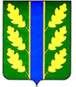 